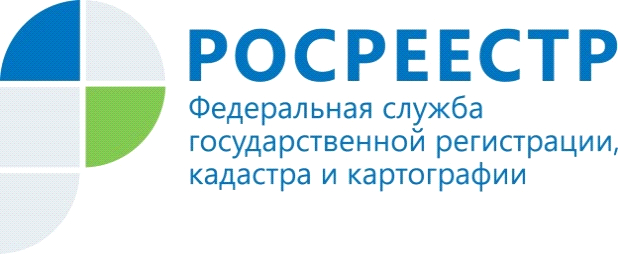 Росреестр внес предложения во второй пакет антикризисных мер для строительной отраслиПравительство Российской Федерации рассмотрело второй пакет антикризисных мер, направленных на поддержку строительной отрасли. В них вошли законодательные инициативы, разработанные Минстроем России совместно с Росреестром.  Проект федерального закона «О внесении изменений в Градостроительный кодекс Российской Федерации и отдельные законодательные акты Российской Федерации» включает положения, ориентированные на повышение устойчивости российской экономики в условиях санкций и поддерживающие участников строительного рынка и граждан. Законопроект в числе прочего предусматривает внесение предложенных Росреестром изменений в федеральный закон «О государственной регистрации недвижимости», направленных на упрощение порядка оформления прав на создаваемые или реконструируемые линейные объекты. Эта мера будет способствовать удешевлению и ускорению мероприятий, осуществляемых в рамках социальной газификации объектов индивидуального жилищного строительства, а также объектов транспортной инфраструктуры.   Кроме того, предлагается сократить срок выполнения кадастровых работ, осуществления государственного кадастрового учета и государственной регистрации прав в отношении земельных участков и расположенных на них объектов недвижимости применительно к объектам, используемым гражданами для личных нужд (садовые, огородные, приусадебные, полевые земельные участки, земельные участки, предназначенные для индивидуального жилищного строительства, садовые и индивидуальные жилые дома, хозяйственные постройки).  Законопроектом также предлагается уточнить понятие исчерпывающего перечня документов, необходимых для строительства. Органы власти не смогут требовать от заявителя документы, находящиеся у них в распоряжении. А перечень документов, которые должен предоставить застройщик, предлагается сократить примерно на 100 наименований. Материал подготовлен Управлением Росреестра по Республике Алтай